Khardikov YevhenExperience:Position applied for: MasterDate of birth: 23.08.0973 (age: 1044)Citizenship: UkraineResidence permit in Ukraine: NoCountry of residence: UkraineCity of residence: KyivContact Tel. No: +38 (044) 440-27-79 / +38 (050) 684-05-55E-Mail: MAZAL73@UKR.NETU.S. visa: NoE.U. visa: NoUkrainian biometric international passport: Not specifiedDate available from: 15.12.2013English knowledge: GoodMinimum salary: 6000 $ per month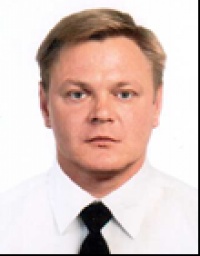 PositionFrom / ToVessel nameVessel typeDWTMEBHPFlagShipownerCrewingMaster22.04.2013-16.08.2013ALTAIBulk Carrier18320-LiberiaAsian Shipmanagement Co.IMMA OdessaMaster00.00.0000-19.08.2012LARIXDry Cargo2856-MoldovaMERCURY INVEST GMBHSif-Service MariupolMaster22.10.2010-05.01.2011DON STARMulti-Purpose Vessel8601-Sant  Kitts and NaviSWEET WIND ENTERPISES LTD.Cross Group OdessaMaster21.04.2009-17.06.2009NIKOLAY KUZNETSOVDry Cargo3135-UkraineJSSC UKRRICHFLOTDittoMaster21.09.2009-13.02.2004LARIXDry Cargo2856-GeorgiaMERCURY INVEST GMBHSif-Service MariupolMaster28.02.2011-00.00.0000MARIADry Cargo3104-UkraineI.C.C. ELENADittoMaster27.02.2002-00.00.0000NIKABulk Carrier7999-MaltaPic ShippingDitto